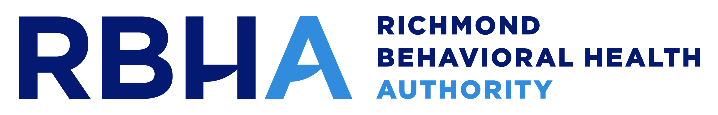 Board of Directors MeetingPublic Notice & AgendaTuesday, March 2, 2021, 3:00 PMThis meeting of the RBHA Board of Directors will be held through electronic communication means due to the current State of Emergency and due to safety concerns stemming from the coronavirus pandemic. Board members, staff, and the general public will be able to participate by teleconference/videoconference via Zoom.  The zoom access is:  https://us02web.zoom.us/j/87292721948?pwd=aWs5M0lWelVtS0ZtelVXSEp4OHhCZz09If you do not have access to a computer with a webcam, speakers and a microphone, please use the following options below to dial in by phone.Meeting ID: 872 9272 1948      Passcode: 285707One tap mobile+13126266799,,87292721948#,,,,*285707# US (Chicago)+19292056099,,87292721948#,,,,*285707# US (New York)Dial by your location +1 312 626 6799 US (Chicago)  +1 929 205 6099 US (New York) +1 301 715 8592 US (Washington DC)   +1 346 248 7799 US (Houston) +1 669 900 6833 US (San Jose)  +1 253 215 8782 US (Tacoma)Meeting ID: 872 9272 1948      Passcode: 285707Find your local number: https://us02web.zoom.us/u/knrwXkpbMQuestions or comments from the public can be emailed by 12:00 p.m. (noon) on Tuesday, March 2, 2021 to the Executive Assistant, Meleese Evans, at evansm@rbha.org    Questions or comments will be included in the record of the meeting. Video/audio of this meeting will be available on the RBHA website at www.rbha.org  after the meeting for viewing by the public. Call to Order: Dr. Cheryl Ivey Green, ChairRoll Call:  Meleese Evans, Executive AssistantApproval of Minutes: 	February 2, 2021Public CommentEmployee Recognitions:  * Joey Siverd, Clinician - Adult Mental Health PACT Team* Early Intervention/Part C Team – Developmental ServicesBoard Chair Report:  Dr. Cheryl Ivey Green, ChairCEO’s Report:  Dr. John Lindstrom, CEORBH Foundation Report:  Carolyn Seaman, RBH Foundation Development DirectorFinance Committee Report:  Denise Dickerson, Secretary/TreasurerPresentation: An Overview of Medicaid Behavioral Health Enhancement – presented by John Lindstrom, Ph.D., LCP, CEO and Shenée McCray, LCSW, COO, Mental Health Services DivisionAdjournment